АДМИНИСТРАЦИЯ ШИМАНОВСКОГО РАЙОНАМУНИЦИПАЛЬНОЕ УЧРЕЖДЕНИЕ «управление по Образованию и работе с молодёжью АДМИНИСТРАЦИИ ШИМАНОВСКОГО РАЙОНА»ПРИКАЗ16.11.2020	                                                		                     № 210г. ШимановскОб участии в региональном мониторинге оценки качества образования обучающихся общеобразовательных организаций Шимановского района     В соответствии с приказом министерства образования и науки Амурской области от 10.11.2020 № 1194 «О проведении регионального мониторинга оценки качества образования обучающихся общеобразовательных организаций Амурской области в 2020/21 учебном году», в целях  мониторинга качества образовательных результатов обучающихся 5-7-х классов общеобразовательных организаций Шимановского района  п р и к а з ы в а ю: Провести среди обучающихся 5-7-х классов общеобразова -тельных организаций обследование образовательных достижений по английскому языку, географии, литературе (далее – обследование образовательных достижений, мониторинг) в соответствии с графиком, утвержденным приказом министерства образования и науки Амурской области от 10.11.2020 №1194 (далее – Приказ) (приложение 1).Утвердить состав предметной комиссии по проверке монито-ринговых работ по английскому языку, географии, литературе в 5-7 -х классах в МОБУ «Мухинская СОШ», МБОУ «Чагоянская СОШ», филиале МБОУ «Чагоянская СОШ»-«Селетканская школа», МБОУ «Нововоскресеновская СОШ», МБОУ «Новогеоргиевская СОШ» (приложение 2). Руководителям общеобразовательных организацийПровести обследование образовательных достижений всоответствие  обновлённому руководству по проведению тестирования в Амурской области (далее – Руководство), размещенным на сайте мониторинга и оценки качества образования http://cmioko.rcoi.info.Обеспечить- распечатку шаблона бланка мониторинга  именно из того файла Microsoft Word, который размещён на сайте http://rcoi.info в разделе Мониторинг качества образования и называется – «шаблон БЛАНКА МОНИТОРИНГА», в соответствии с Руководством; - обработку материалов и анализ результатовобследования образовательных достижений согласно инструкции о проверке на школьном и муниципальном уровнях (приложение 3);- выполнение ответственными организаторами инструкций в строгом соответствии  с Руководством;- объективные условия соблюдения информационной безопасности при проведении тестирования и проверки работ обучающихся;- присутствие общественного наблюдателя при проведении обследования.Руководителям МОБУ «Мухинская СОШ», МБОУ «ЧагоянскаяСОШ», филиала МБОУ «Чагоянская СОШ»-«Селетканская школа», МБОУ «Нововоскресеновская СОШ», МБОУ «Новогеоргиевская СОШ» предоставить в 2-х-дневный срок отчёты по результатампроверки (приложение 4).Руководителям МБОУ «Петрушинская СОШ», МБОУ «Саска-линская СОШ», МБОУ «Ушаковская СОШ» обеспечить в день проведения сканирование работ участников мониторинга и передачу в Управление по образованию (в соответствии с поступающими инструкциями)Ведущему специалисту Черепановой В.В.Обеспечить передачу контрольно-измерительных материа-лов и ключей для проверки на школьном и муниципальном уровнях в общеобразовательные организации.Предоставить в 3-х-дневный срок в Региональный центр эксперти-зы, мониторинга и оценки качества образования электронные формы отчётов.  Контроль над исполнением данного приказа оставляю засобой.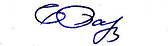 Начальник Управления                                               Е.Г. БарановаВ.В. Черепанова       Приложение 1                                                                                      к приказу МУ «Управление                                                                                           по образованию и работе   с молодежью администрации                                                                                             Шимановского района»                                                           от 16.11.2020  №210График проведения обследования образовательных достижений обучающихся общеобразовательных организаций Амурской области в 2020/2021 учебном году                                                                                              Приложение 2                                                                               к приказу МУ «Управление                     по образованию и работе   с молодежью администрации                                                                                             Шимановского района»                                                           от 16.11.2020  №210Состав предметной комиссии по проверке тестовыхзаданий по английскому языку, географии и литературе в 5-7-х классахПриложение 3                                                                                      к приказу МУ «Управление                                                                                           по образованию и работе   с молодежью администрации                                                                                             Шимановского района»                                                     от 16.11.2020  № 210Инструкция проведения проверки обследования учебных достижений обучающихся 5-7-х классах по английскому языку, географии, литературе на школьном и муниципальном уровняхДля проведения проверки обследования учебных достижений назначается муниципальный координатор. Создается предметная комиссия из педагогов-предметников по каждому экзамену. Проверка тестовых заданий осуществляется предметной комиссией на следующий день после проведения экзамена. Проверка осуществляется в соответствии с ключами, которые будут размещены на сайте отдела экспертно аналитической деятельности, мониторинга и оценки качества образования http://cmioko.rcoi.info/ . Для активации ключей, муниципальный координатор в день проверки получает пароль по телефону 8(4162) 226-257, передает в общеобразовательные организации.Результаты проверки необходимо внести в формы отчета (Приложение 4):- Статистика результатов по (предмет) обучающихся N-х классов в образовательных организациях; - Статистика результатов обучающихся N класса по (предмет) (образовательная организация); - Статистика выполнения заданий по (предмет) обучающихся N-х классов (образовательная организация).Заполненные электронные формы направить  в Управление по образованию на электронный адрес monitoring28@yandex.ru в течение 2-х дней после проведения тестирования.Форма отчета по классам необходима только для образовательной организации для информирования обучающихся и педагогических работников.Бумажные работы детей хранятся у директора школы в течение 1 месяца.Приложение 4                                                                                      к приказу МУ «Управление                                                                                           по образованию и работе   с молодежью администрации                                                                                             Шимановского района»                                                     от 16.11.2020  № 210Статистика результатов по (предмет) обучающихся N-х классов в образовательной организацииСтатистика результатов обучающихся N класса по (предмет)(образовательная организация)Статистика выполнения заданий по (предмет) обучающихся N-х классов (территория)ПредметДаты проведения обследованияДаты проведения обследованияДаты проведения обследованияПредмет5 класс6 класс7 классАнглийский язык15.12.202014.12.202015.12.2020География16.12.2020Литература17.12.202018.12.202017.12.2020№ п/пНаименование ООФИО представителя комиссии1МБОУ «Нововоскресеновская СОШ»-Сильченко Т.В., учитель английского языка;-Е.Н. Квартникова, учитель русского языка и литературы высшей кв. категории;-Макаров Н.Ю., учитель географии 1 кв. категории2МБОУ «Новогеоргиевская СОШ»-А.П. Белобород, учитель географии;-Н.В. Тумашёва, учитель русского языка и литературы 1 кв. категории;-В.Б. Князева, учитель английского языка высшей кв. категории3МБОУ «Мухинская СОШ»-Л.Н. Тимошенко, учитель географии 1 кв. категории;-И.А. Паланичук, учитель русского языка и литературы 1 кв. категории;- Д.А. Куулар , учитель английского языка4МБОУ «Чагоянская СОШ»-О.В. Деревлёва, учитель английского языка1 кв. категории;- О.А. Паздникова, учитель  географии;-Е.П. Гончар, учитель русского языка и литературы 1 кв. категории.5Филиал МБОУ «Чагоянская СОШ» - «Селетканская школа»- А.А. Баранова, учитель математики- Н.В. Дуденко, учитель русского языка и литературы;Образовательная организацияКоличество участниковСредний баллобщийКоличество «2»Количество «3»Количество «4»Количество «5»Успеваемость(человек)Качество (человек)ФИО обучающегосяВариантЧасть 1Результаты по заданиямЧасть 2Результаты по заданиямБалл(НЕ ОТМЕТКА!)ОтметкаИтого средние по классу:Сводные данные по классу:Количество «2» ___ Количество «3»____ Количество «4»____ Количество «5» Успеваемость____% Качество_____%Количество «2» ___ Количество «3»____ Количество «4»____ Количество «5» Успеваемость____% Качество_____%Количество «2» ___ Количество «3»____ Количество «4»____ Количество «5» Успеваемость____% Качество_____%Количество «2» ___ Количество «3»____ Количество «4»____ Количество «5» Успеваемость____% Качество_____%Количество «2» ___ Количество «3»____ Количество «4»____ Количество «5» Успеваемость____% Качество_____%ЧастьЗаданиеМаксимальныйбаллВариант 1Вариант 1Вариант 2Вариант 2Все вариантыВсе вариантыЧастьЗаданиеМаксимальныйбаллПолучилибольше нуля (человек)Выполнилизадание(%)Получилибольше нуля(человек)Выполнилизадание(%)Получилибольше нуля(человек)Выполнилизадание(%)11112113114115116117118119111011111212222232242252